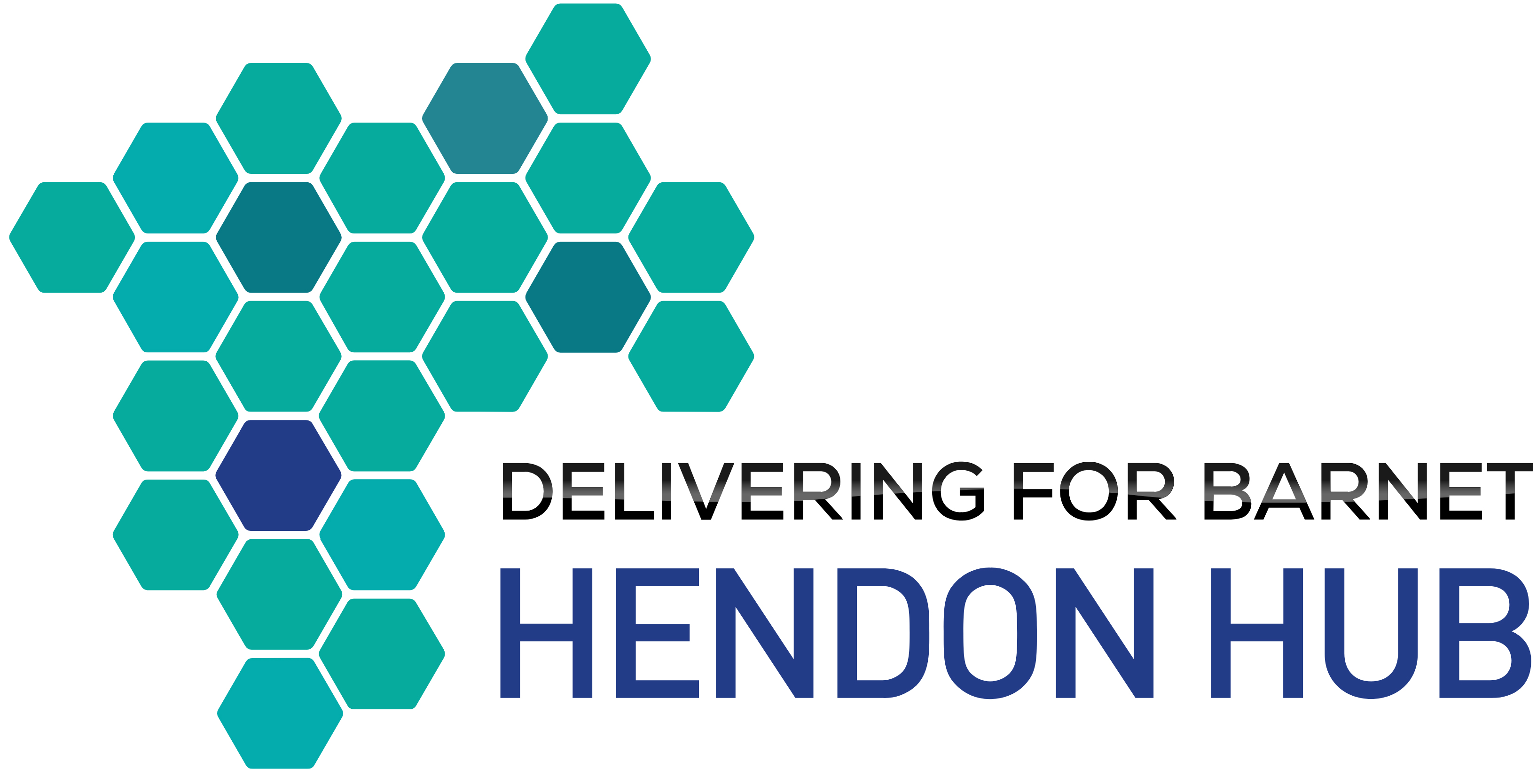 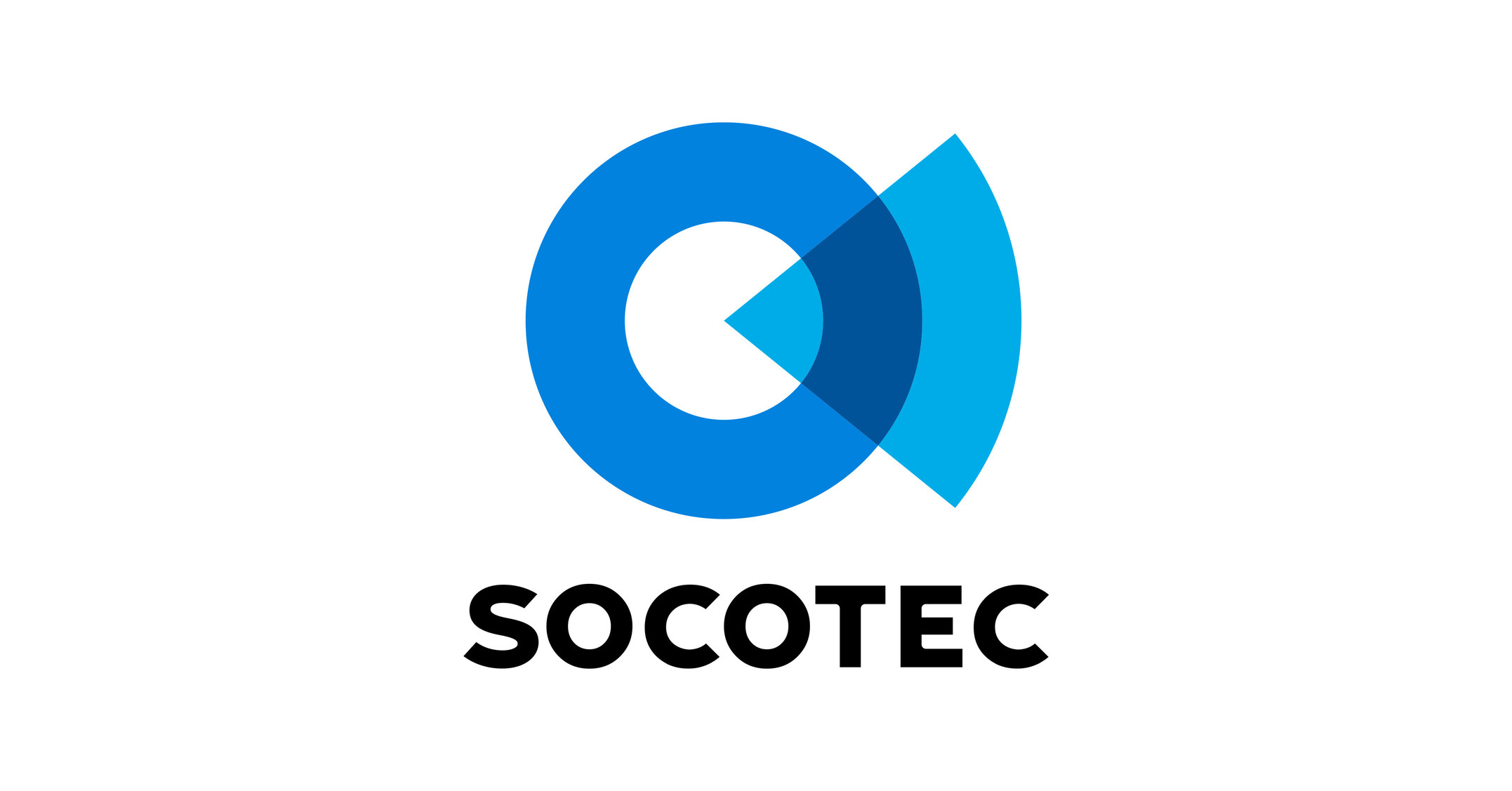 											20 August 2021Dear resident,This letter is to notify you that Barnet Council has commissioned Socotec to carry out some investigative ground survey work at various locations in Hendon, linked to the Hendon Hub project.These essential surveys will involve drilling small diameter boreholes, with the exception of one trial pit, and extracting multiple samples from the ground. This kind of survey is a standard part of the preparation for major planning projects and is usually carried out prior to any final decision on a planning application being taken. Analysis of the samples will help the Hendon Hub project team to make an assessment about ground conditions.Surveys will be carried out nearby at multiple locations from Tuesday 31 August for up to two weeks. This work is not expected to be noisy, and efforts will be taken to keep any potential disruption to a minimum. We would however like to apologise in advance for any inconvenience which may be caused. Working hours will be between 8.30am – 5.30pm, Monday to Saturday. If you would like to find out more about these surveys, there will be a Banksman on site at all times who would be able to answer any questions you may have. If you have any questions about the Hendon Hub project, please visit  www.hendonhub.co.uk.